ΚΕΦΑΛΑΙΟ 12οΑ/ΑΔΙΑΓ.ΘΕΜΑ11208 11307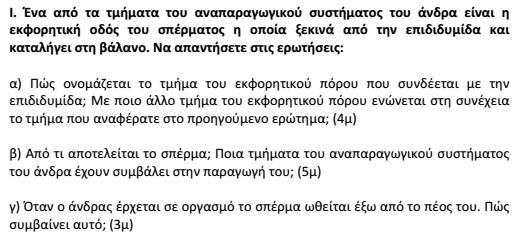 11216 1130911371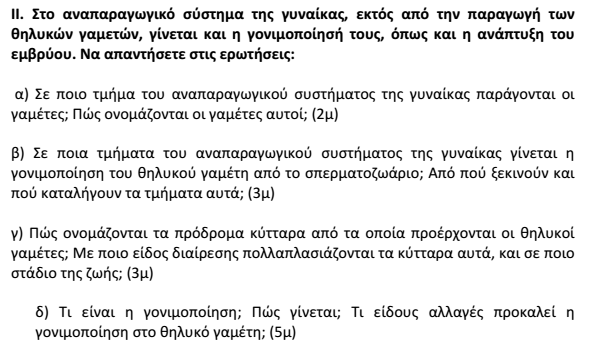 1121711218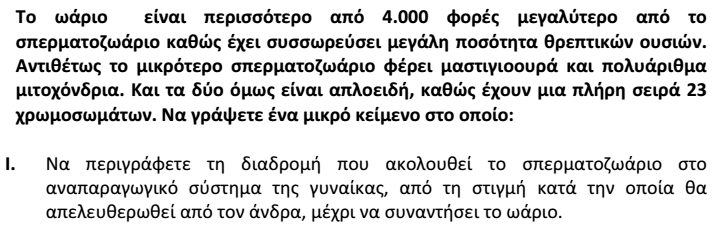 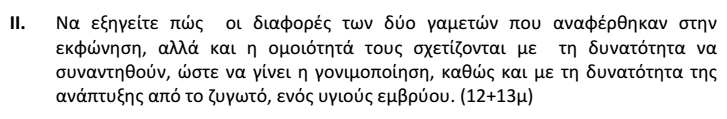 112181121911280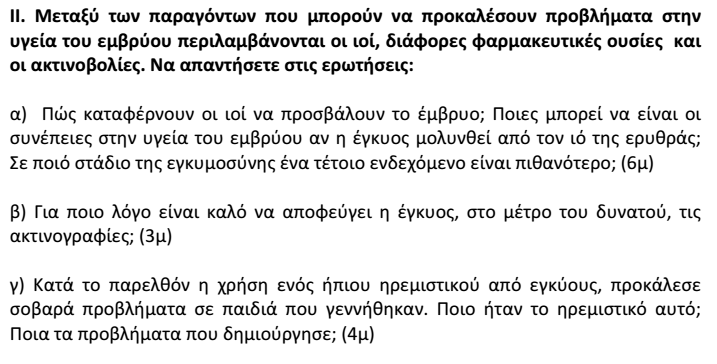 11221,11229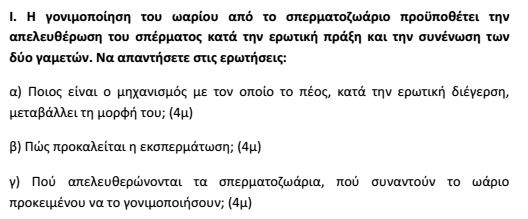 11222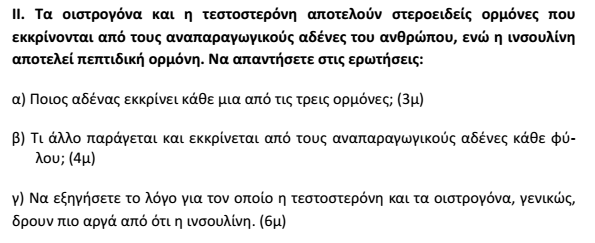 11223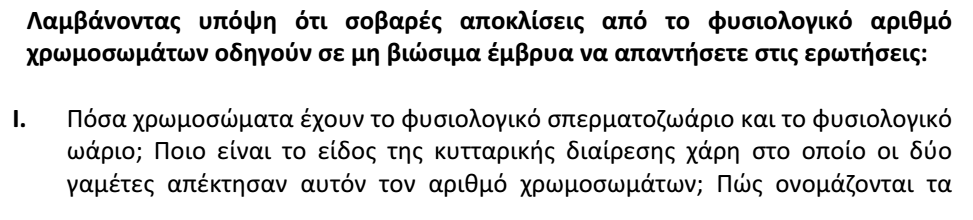 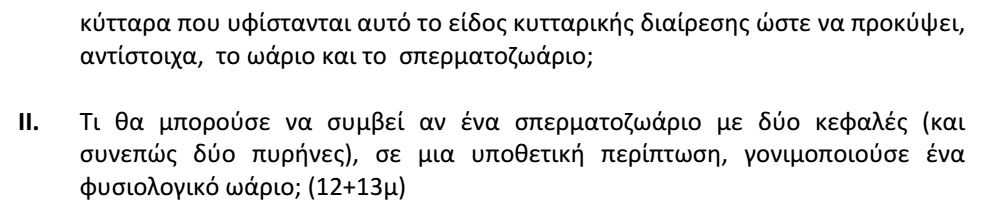 11225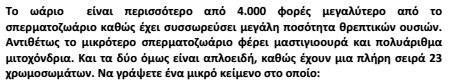 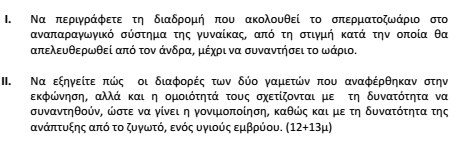 11226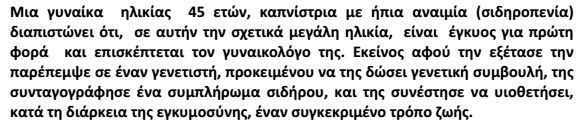 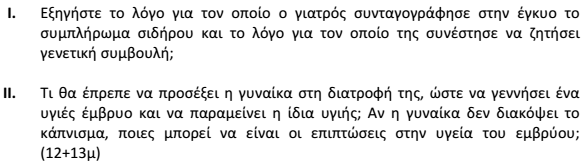 11227 1130211398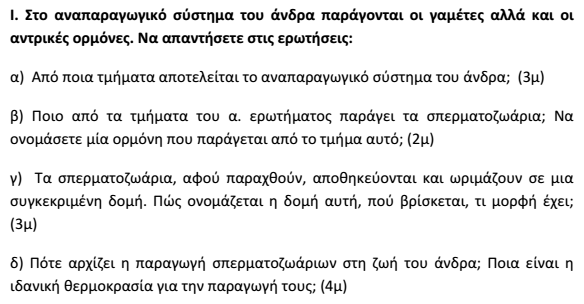 11230 11311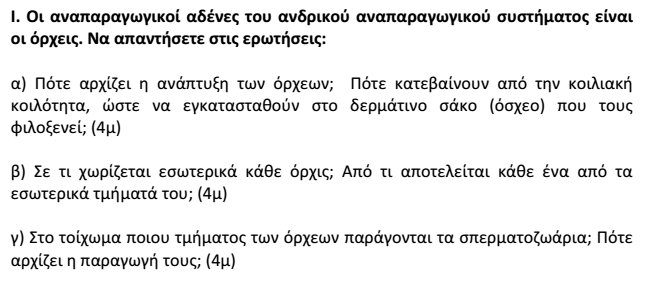 1123111373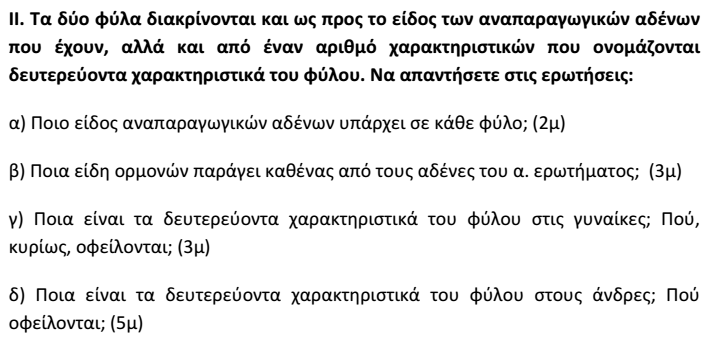 11234, 11243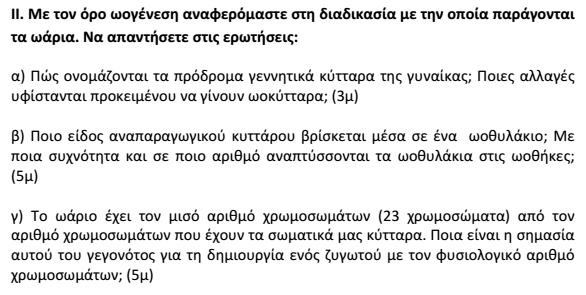 11236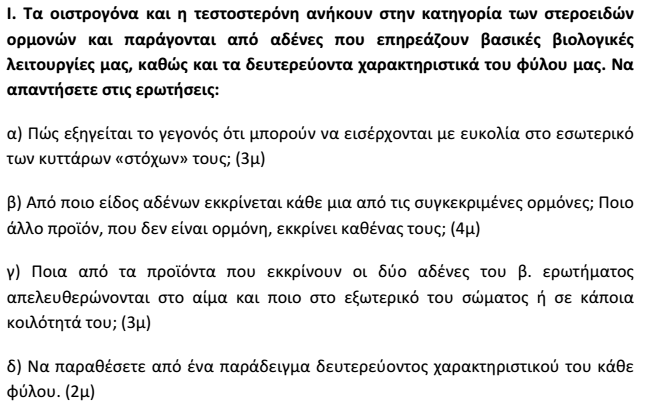 112371136811399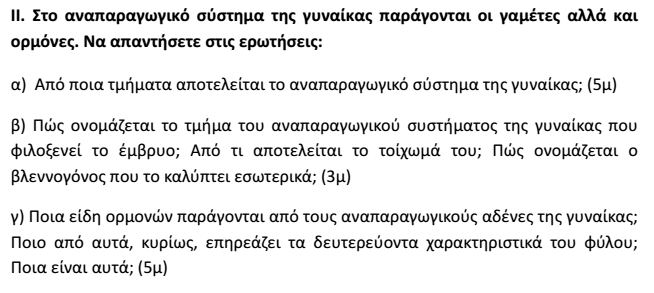 11240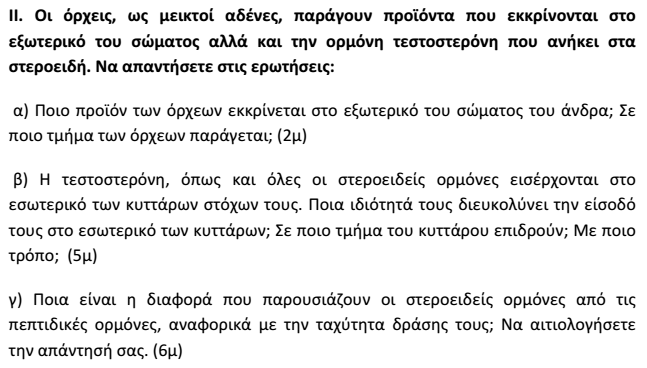 11241 11319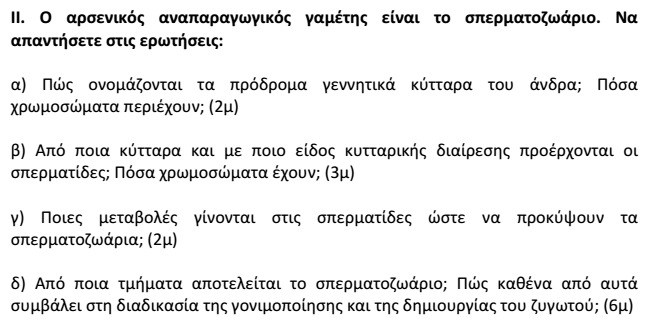 1124211313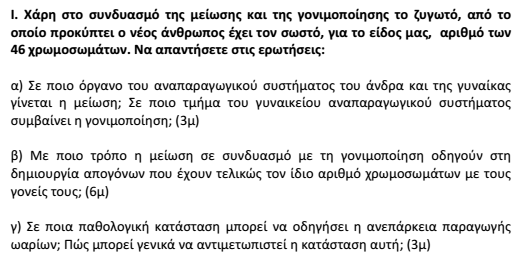 1124411363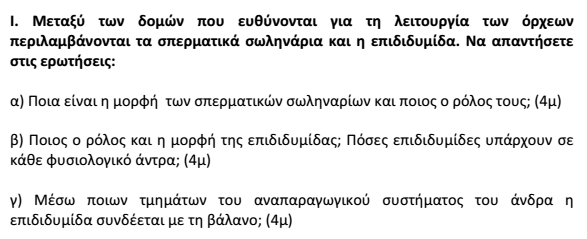 11245, 11275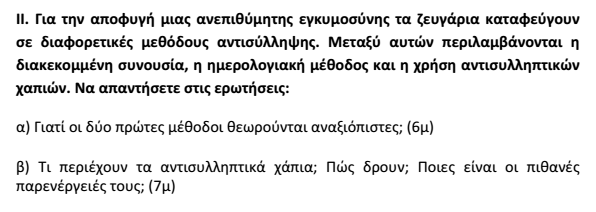 1124711395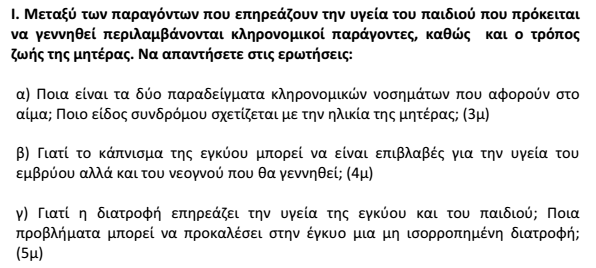 11249 11296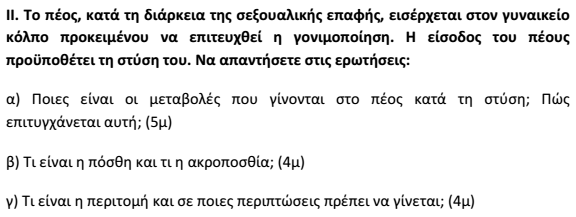 1125111402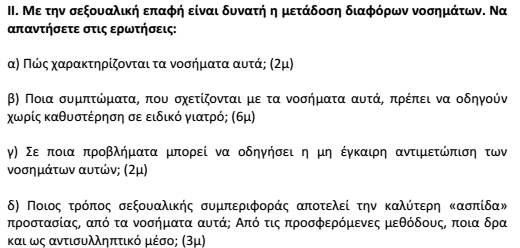 1125311376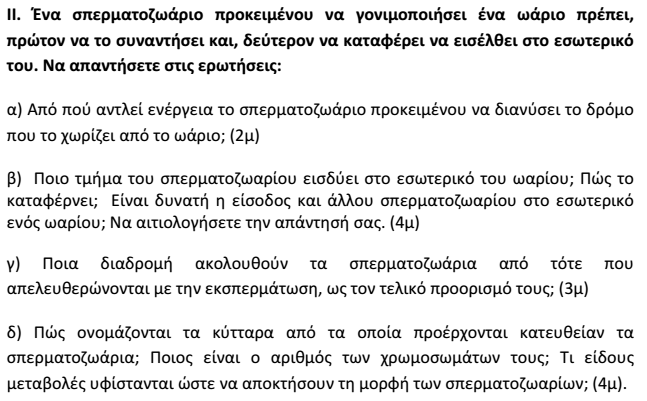 1125811404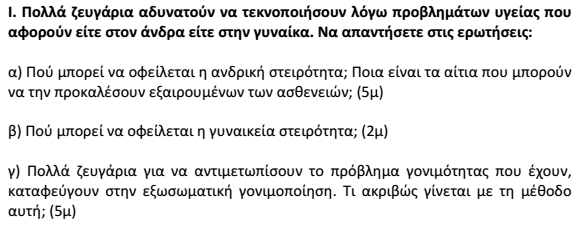 11259 1129711379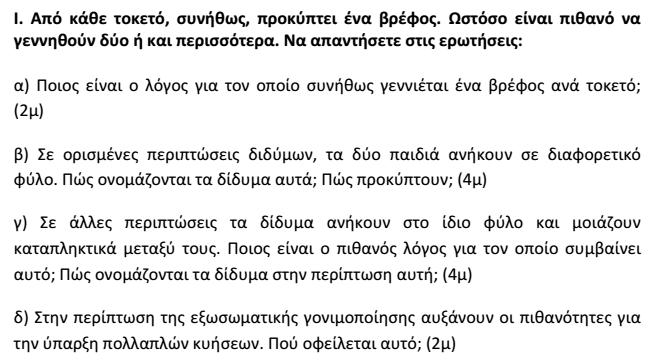 1126111390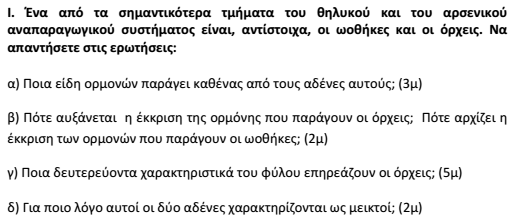 1126411382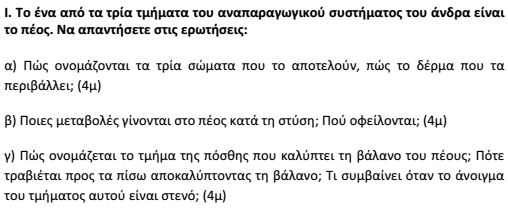 1126611385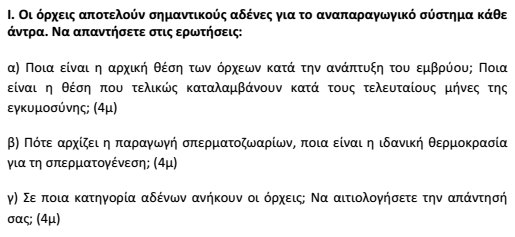 11271113501138611405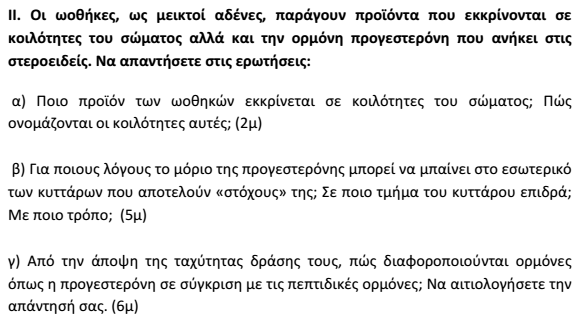 11272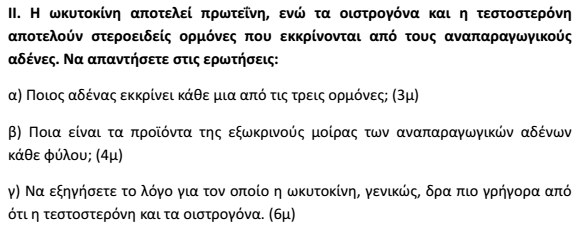 112731140011406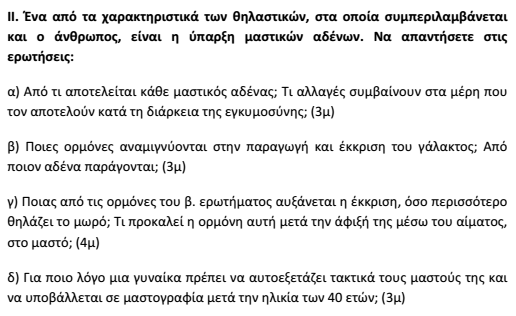 1127411403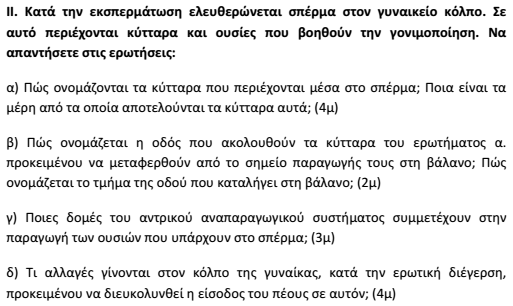 1127811346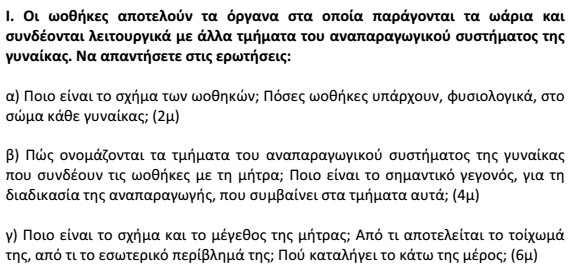 11281 11235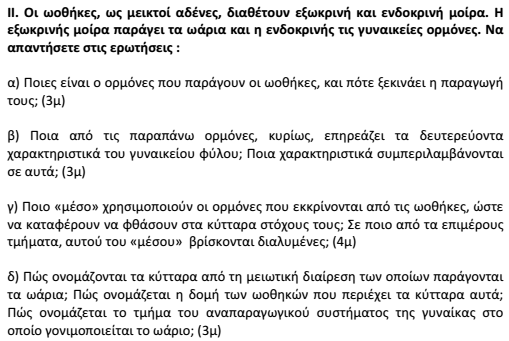 11284 1128711361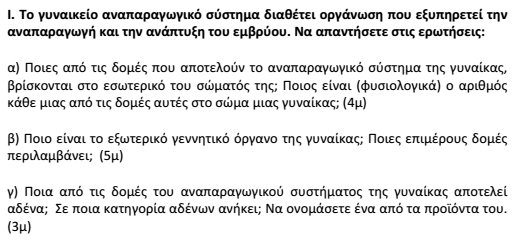 11298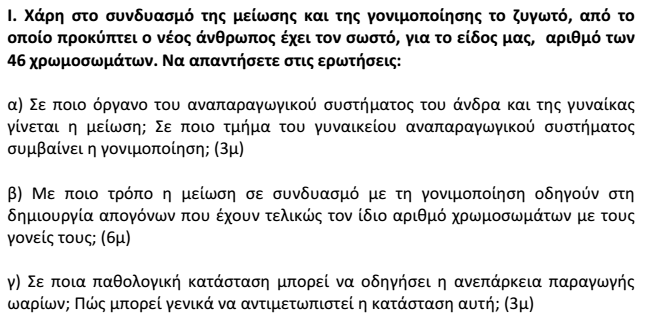 11320 11321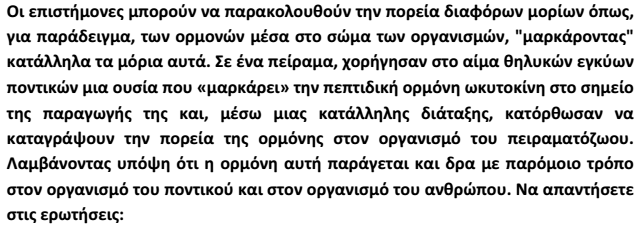 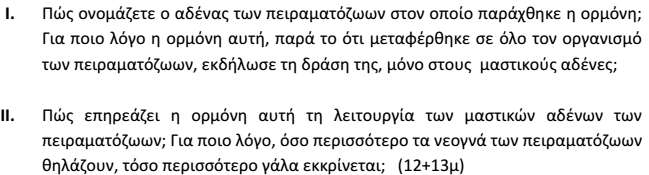 1132311381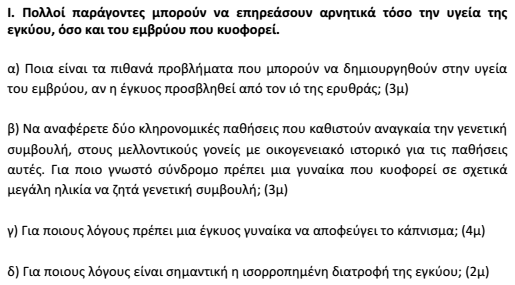 11327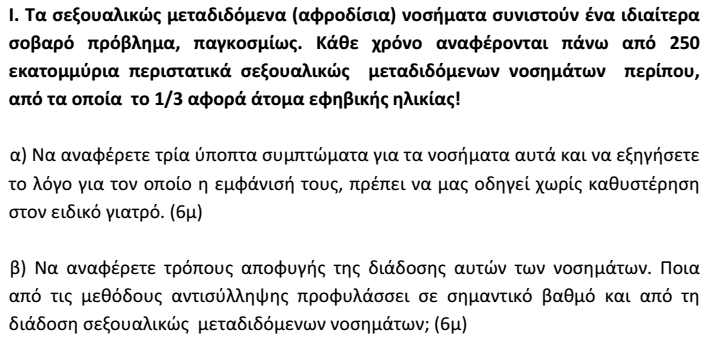 11328 11329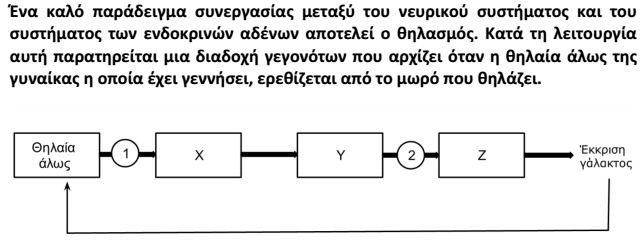 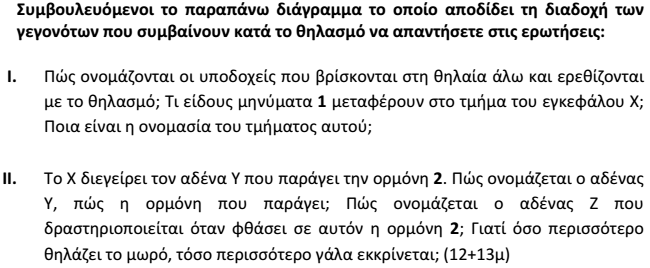 11332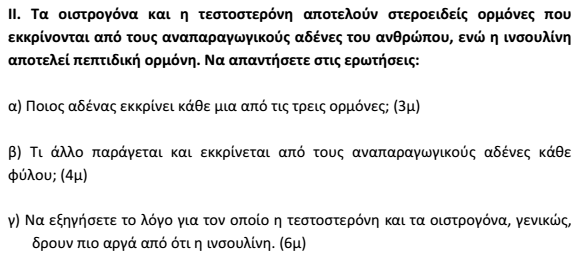 1133611359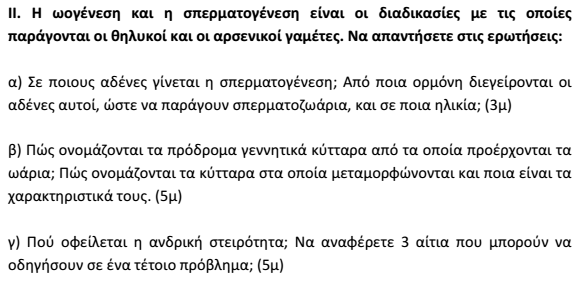 11338 11339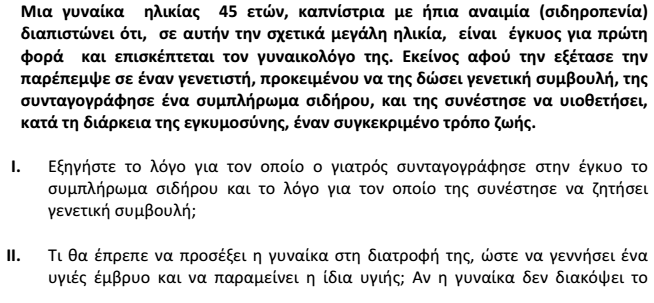 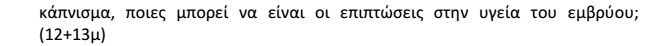 1134011357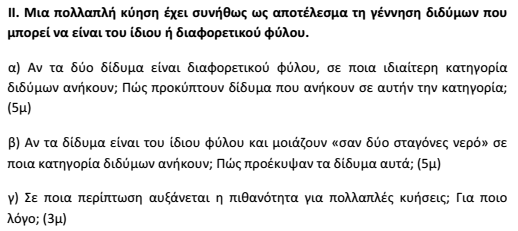 1134211377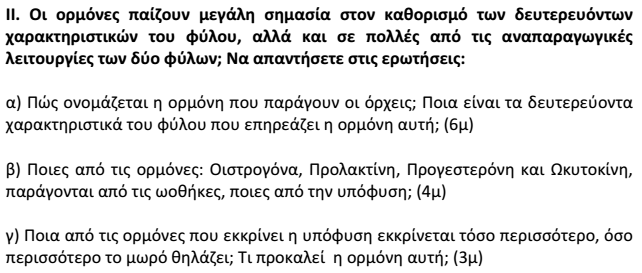 1134311348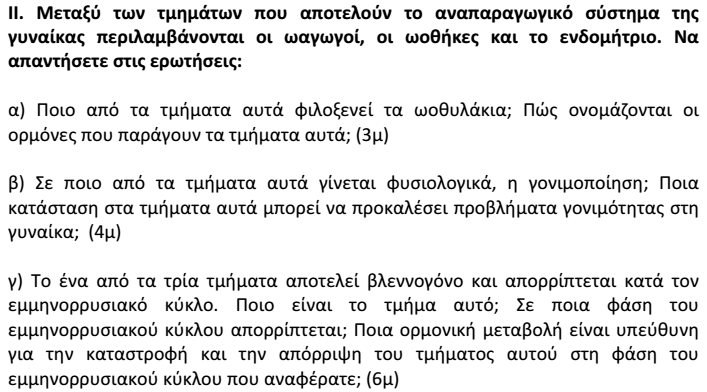 11344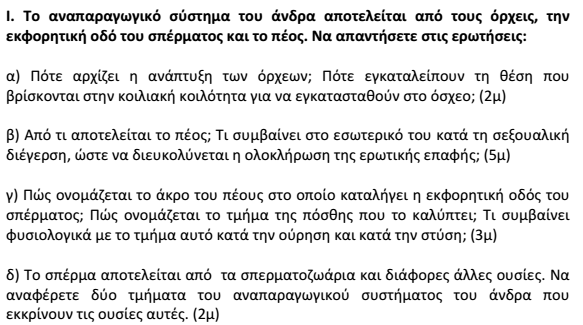 11347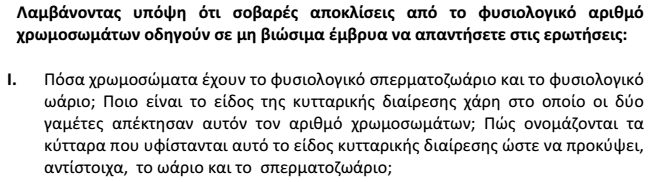 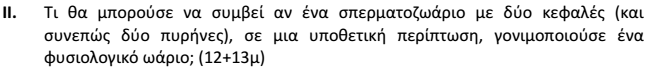 11349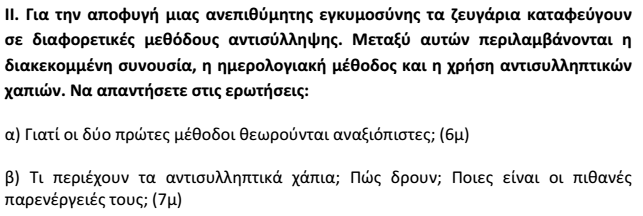 11354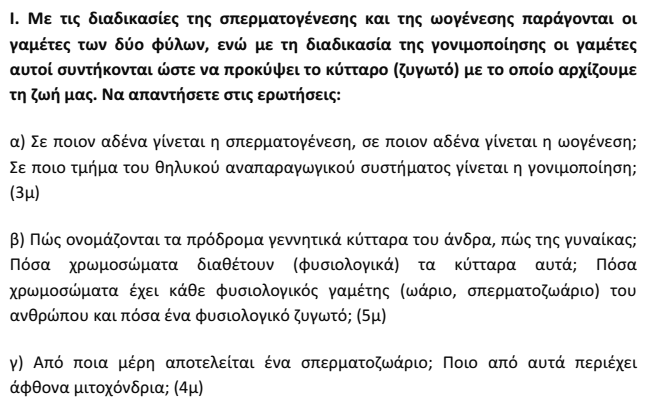 1135811365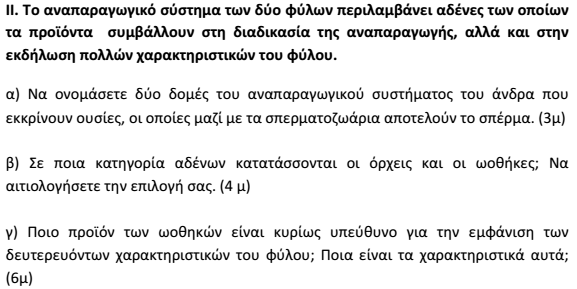 11369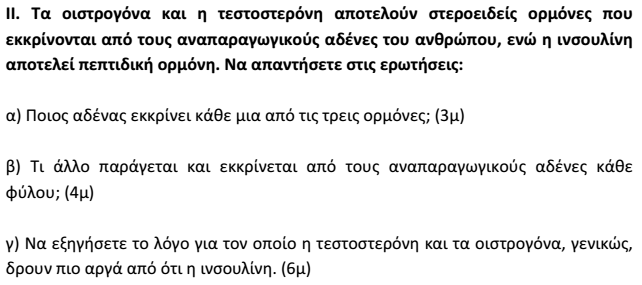 (συνδυαστική με 11ο)11372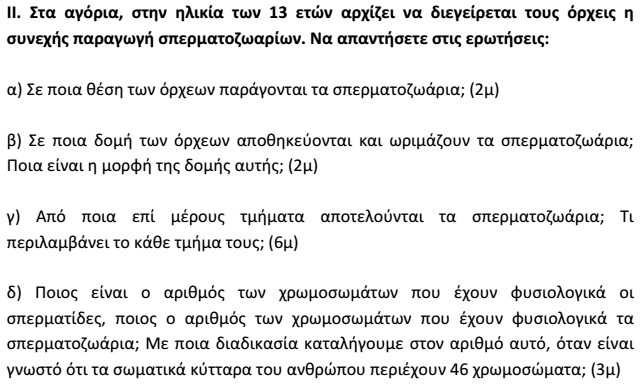 1137411375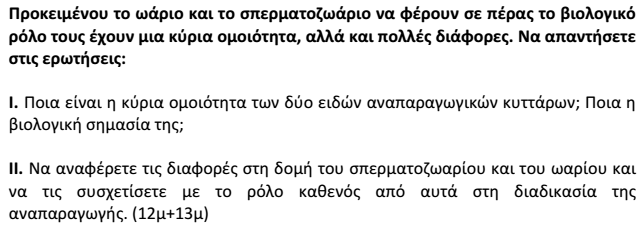 11378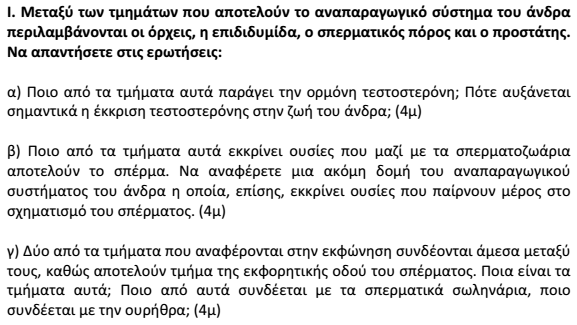 11380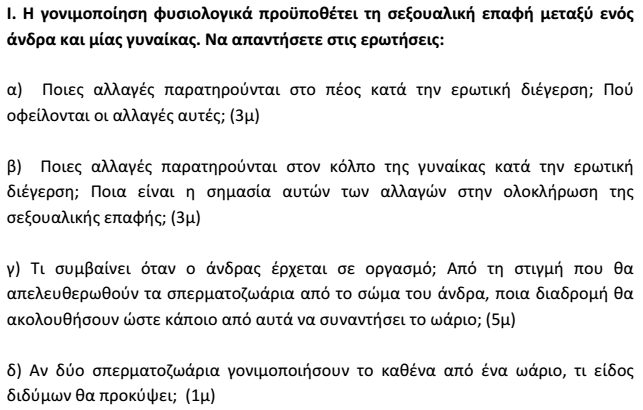 11391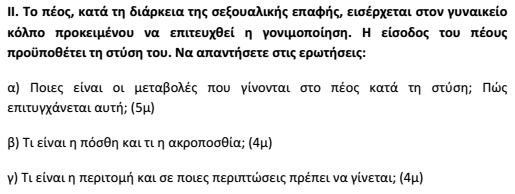 11397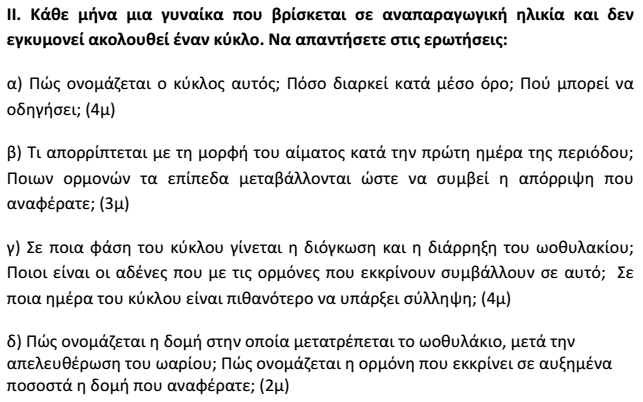 11400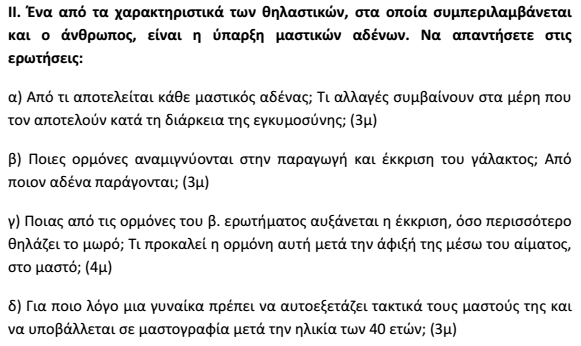 